Hungry Hungry Hippo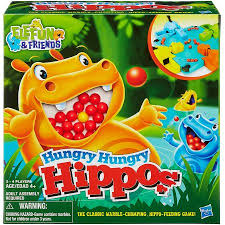 